第6屆中堅企業遴選作業說明會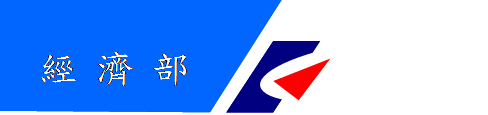 一、辦理目的：為提升台灣經濟成長動能，行政院特訂定「推動中堅企業躍升計畫」，以「建基盤」、「助成長」、「選菁英」等3項具體策略推動，其中「助成長」部分係遴選持續深耕本業，在產品或服務上具有獨特性，且具發展潛力之「中堅企業」，加速其強化國際競爭力，同時帶動關聯產業成長，進軍國際利基市場。第1屆至第5屆已遴選出290家潛力中堅企業業者，透過中堅企業服務團媒合各部會優惠輔導資源，加速其成長茁壯。本部已開始受理第6屆中堅企業遴選申請，為使有意參選之企業充分瞭解中堅企業政策、遴選申請程序及相關政府優惠輔導資源，特舉辦本說明會，讓更多製造業及服務業業者有機會加入中堅企業行列，共同為台灣經濟打拼。二、主辦單位：經濟部工業局 三、執行單位：財團法人中衛發展中心四、邀請對象：有意願參與中堅企業遴選之業者五、說明會時間及地點：(一)台中場：109年8月12日(星期三)下午2時中興大學圖書館團體視聽室(臺中市南區興大路145號3樓)(二)高雄場：109年8月14日(星期五)下午2時蓮潭國際會議中心302會議室(高雄市左營區崇德路801號)(三)台北場：109年8月18日(星期二)下午2時集思台大會議中心米開朗基羅廳(台北市羅斯福路4段85號B1)六、議程：配合防疫注意事項：◆現場量測體溫，超過攝氏37.5度者無法入場。◆請落實手部衛生並自行配戴口罩入場。第6屆中堅企業遴選作業說明會 報名表◆報名方式：說明會前一日以傳真或E-mail回傳經濟部產業競爭力發展中心傳真：(02)2701-0536、E-mail：mittelstand@csd.org.tw或至以下網址報名https://forms.gle/XJEZ9FYNZ9pDeMHX7◆洽詢電話：(02)2701-0526 分機712，黃先生◆專屬網站：https://www.mittelstand.org.tw/時間議程報告/主持13:30~14:00報到14:00~14:05主辦單位致詞工業局14:05~14:35第6屆中堅企業遴選作業說明：中堅企業政策、申請機制及相關輔導資源工業局14:35~15:00申請書撰寫說明中衛發展中心15:00~15:10休息15:10~15:50Q&A工業局參加場次□ 8/12台中場        □ 8/14高雄場        □ 8/18台北場□ 8/12台中場        □ 8/14高雄場        □ 8/18台北場□ 8/12台中場        □ 8/14高雄場        □ 8/18台北場□ 8/12台中場        □ 8/14高雄場        □ 8/18台北場□ 8/12台中場        □ 8/14高雄場        □ 8/18台北場□ 8/12台中場        □ 8/14高雄場        □ 8/18台北場公司名稱聯絡人姓名聯絡人電話/傳真電話：(    )傳真：(    )電話：(    )傳真：(    )電話：(    )傳真：(    )聯絡人E-mail公司地址參加者姓名身分證字號(配合防疫實名制)性別部門部門職稱電子郵件□男□女□男□女□男□女□男□女※個人資料蒐集、處理、利用告知暨同意事項經濟部(以下簡稱本部)辦理「第6屆中堅企業遴選作業說明會」，由執行單位（財團法人中衛發展中心）執行，向您（含參加者）蒐集個人資料，謹依個人資料保護法第8條規定告知下列事項：個資蒐集目的：為辦理本次說明會和相關行政作業(報名表、簽到表及滿意度調查問卷等)，及日後寄發相關訊息。個資蒐集之類別：如上述報名表所示利用期間、地區、對象及方式：於活動存續期間內及目的範圍內使用您的個人資料，不另作其他用途。並依通常作業所必要之方式將於中國民國領域內使用您提供的個人資料，不會傳輸至其他國家或第三人。您（含參加者）可以電子郵件方式(Mittelstand@csd.org.tw)請求查詢或閱覽、製給複製本、補充、更正、停止蒐集、處理、利用或刪除您提供之個人資料。如因行使上述權利而導致權益產生減損時，主辦、協辦與執行單位不負相關賠償責任。另依個人資料保護法第14條規定，得酌收行政作業費用。您（含參加者）可拒絕提供全部或部分個人資料，但若您（含參加者）不願意提供真實且正確完整的個人資料，將可能導致您（含參加者）無法參加本活動或取得相關訊息通知。※個人資料之同意提供經協辦單位與執行單位向本人告知上開事項，本人確已獲知且瞭解上開事項，並保證本人(如本人代為提供他人之個人資料均已獲得當事人同意)同意，由主辦單位、協辦單位與執行單位於所列蒐集目的範圍內，合理蒐集、處理及利用本人（含參加者）之個人資料及同意由協辦單位留存此同意書，供日後取出查驗。填寫者簽名：                              日期：109年     月     日※個人資料蒐集、處理、利用告知暨同意事項經濟部(以下簡稱本部)辦理「第6屆中堅企業遴選作業說明會」，由執行單位（財團法人中衛發展中心）執行，向您（含參加者）蒐集個人資料，謹依個人資料保護法第8條規定告知下列事項：個資蒐集目的：為辦理本次說明會和相關行政作業(報名表、簽到表及滿意度調查問卷等)，及日後寄發相關訊息。個資蒐集之類別：如上述報名表所示利用期間、地區、對象及方式：於活動存續期間內及目的範圍內使用您的個人資料，不另作其他用途。並依通常作業所必要之方式將於中國民國領域內使用您提供的個人資料，不會傳輸至其他國家或第三人。您（含參加者）可以電子郵件方式(Mittelstand@csd.org.tw)請求查詢或閱覽、製給複製本、補充、更正、停止蒐集、處理、利用或刪除您提供之個人資料。如因行使上述權利而導致權益產生減損時，主辦、協辦與執行單位不負相關賠償責任。另依個人資料保護法第14條規定，得酌收行政作業費用。您（含參加者）可拒絕提供全部或部分個人資料，但若您（含參加者）不願意提供真實且正確完整的個人資料，將可能導致您（含參加者）無法參加本活動或取得相關訊息通知。※個人資料之同意提供經協辦單位與執行單位向本人告知上開事項，本人確已獲知且瞭解上開事項，並保證本人(如本人代為提供他人之個人資料均已獲得當事人同意)同意，由主辦單位、協辦單位與執行單位於所列蒐集目的範圍內，合理蒐集、處理及利用本人（含參加者）之個人資料及同意由協辦單位留存此同意書，供日後取出查驗。填寫者簽名：                              日期：109年     月     日※個人資料蒐集、處理、利用告知暨同意事項經濟部(以下簡稱本部)辦理「第6屆中堅企業遴選作業說明會」，由執行單位（財團法人中衛發展中心）執行，向您（含參加者）蒐集個人資料，謹依個人資料保護法第8條規定告知下列事項：個資蒐集目的：為辦理本次說明會和相關行政作業(報名表、簽到表及滿意度調查問卷等)，及日後寄發相關訊息。個資蒐集之類別：如上述報名表所示利用期間、地區、對象及方式：於活動存續期間內及目的範圍內使用您的個人資料，不另作其他用途。並依通常作業所必要之方式將於中國民國領域內使用您提供的個人資料，不會傳輸至其他國家或第三人。您（含參加者）可以電子郵件方式(Mittelstand@csd.org.tw)請求查詢或閱覽、製給複製本、補充、更正、停止蒐集、處理、利用或刪除您提供之個人資料。如因行使上述權利而導致權益產生減損時，主辦、協辦與執行單位不負相關賠償責任。另依個人資料保護法第14條規定，得酌收行政作業費用。您（含參加者）可拒絕提供全部或部分個人資料，但若您（含參加者）不願意提供真實且正確完整的個人資料，將可能導致您（含參加者）無法參加本活動或取得相關訊息通知。※個人資料之同意提供經協辦單位與執行單位向本人告知上開事項，本人確已獲知且瞭解上開事項，並保證本人(如本人代為提供他人之個人資料均已獲得當事人同意)同意，由主辦單位、協辦單位與執行單位於所列蒐集目的範圍內，合理蒐集、處理及利用本人（含參加者）之個人資料及同意由協辦單位留存此同意書，供日後取出查驗。填寫者簽名：                              日期：109年     月     日※個人資料蒐集、處理、利用告知暨同意事項經濟部(以下簡稱本部)辦理「第6屆中堅企業遴選作業說明會」，由執行單位（財團法人中衛發展中心）執行，向您（含參加者）蒐集個人資料，謹依個人資料保護法第8條規定告知下列事項：個資蒐集目的：為辦理本次說明會和相關行政作業(報名表、簽到表及滿意度調查問卷等)，及日後寄發相關訊息。個資蒐集之類別：如上述報名表所示利用期間、地區、對象及方式：於活動存續期間內及目的範圍內使用您的個人資料，不另作其他用途。並依通常作業所必要之方式將於中國民國領域內使用您提供的個人資料，不會傳輸至其他國家或第三人。您（含參加者）可以電子郵件方式(Mittelstand@csd.org.tw)請求查詢或閱覽、製給複製本、補充、更正、停止蒐集、處理、利用或刪除您提供之個人資料。如因行使上述權利而導致權益產生減損時，主辦、協辦與執行單位不負相關賠償責任。另依個人資料保護法第14條規定，得酌收行政作業費用。您（含參加者）可拒絕提供全部或部分個人資料，但若您（含參加者）不願意提供真實且正確完整的個人資料，將可能導致您（含參加者）無法參加本活動或取得相關訊息通知。※個人資料之同意提供經協辦單位與執行單位向本人告知上開事項，本人確已獲知且瞭解上開事項，並保證本人(如本人代為提供他人之個人資料均已獲得當事人同意)同意，由主辦單位、協辦單位與執行單位於所列蒐集目的範圍內，合理蒐集、處理及利用本人（含參加者）之個人資料及同意由協辦單位留存此同意書，供日後取出查驗。填寫者簽名：                              日期：109年     月     日※個人資料蒐集、處理、利用告知暨同意事項經濟部(以下簡稱本部)辦理「第6屆中堅企業遴選作業說明會」，由執行單位（財團法人中衛發展中心）執行，向您（含參加者）蒐集個人資料，謹依個人資料保護法第8條規定告知下列事項：個資蒐集目的：為辦理本次說明會和相關行政作業(報名表、簽到表及滿意度調查問卷等)，及日後寄發相關訊息。個資蒐集之類別：如上述報名表所示利用期間、地區、對象及方式：於活動存續期間內及目的範圍內使用您的個人資料，不另作其他用途。並依通常作業所必要之方式將於中國民國領域內使用您提供的個人資料，不會傳輸至其他國家或第三人。您（含參加者）可以電子郵件方式(Mittelstand@csd.org.tw)請求查詢或閱覽、製給複製本、補充、更正、停止蒐集、處理、利用或刪除您提供之個人資料。如因行使上述權利而導致權益產生減損時，主辦、協辦與執行單位不負相關賠償責任。另依個人資料保護法第14條規定，得酌收行政作業費用。您（含參加者）可拒絕提供全部或部分個人資料，但若您（含參加者）不願意提供真實且正確完整的個人資料，將可能導致您（含參加者）無法參加本活動或取得相關訊息通知。※個人資料之同意提供經協辦單位與執行單位向本人告知上開事項，本人確已獲知且瞭解上開事項，並保證本人(如本人代為提供他人之個人資料均已獲得當事人同意)同意，由主辦單位、協辦單位與執行單位於所列蒐集目的範圍內，合理蒐集、處理及利用本人（含參加者）之個人資料及同意由協辦單位留存此同意書，供日後取出查驗。填寫者簽名：                              日期：109年     月     日※個人資料蒐集、處理、利用告知暨同意事項經濟部(以下簡稱本部)辦理「第6屆中堅企業遴選作業說明會」，由執行單位（財團法人中衛發展中心）執行，向您（含參加者）蒐集個人資料，謹依個人資料保護法第8條規定告知下列事項：個資蒐集目的：為辦理本次說明會和相關行政作業(報名表、簽到表及滿意度調查問卷等)，及日後寄發相關訊息。個資蒐集之類別：如上述報名表所示利用期間、地區、對象及方式：於活動存續期間內及目的範圍內使用您的個人資料，不另作其他用途。並依通常作業所必要之方式將於中國民國領域內使用您提供的個人資料，不會傳輸至其他國家或第三人。您（含參加者）可以電子郵件方式(Mittelstand@csd.org.tw)請求查詢或閱覽、製給複製本、補充、更正、停止蒐集、處理、利用或刪除您提供之個人資料。如因行使上述權利而導致權益產生減損時，主辦、協辦與執行單位不負相關賠償責任。另依個人資料保護法第14條規定，得酌收行政作業費用。您（含參加者）可拒絕提供全部或部分個人資料，但若您（含參加者）不願意提供真實且正確完整的個人資料，將可能導致您（含參加者）無法參加本活動或取得相關訊息通知。※個人資料之同意提供經協辦單位與執行單位向本人告知上開事項，本人確已獲知且瞭解上開事項，並保證本人(如本人代為提供他人之個人資料均已獲得當事人同意)同意，由主辦單位、協辦單位與執行單位於所列蒐集目的範圍內，合理蒐集、處理及利用本人（含參加者）之個人資料及同意由協辦單位留存此同意書，供日後取出查驗。填寫者簽名：                              日期：109年     月     日※個人資料蒐集、處理、利用告知暨同意事項經濟部(以下簡稱本部)辦理「第6屆中堅企業遴選作業說明會」，由執行單位（財團法人中衛發展中心）執行，向您（含參加者）蒐集個人資料，謹依個人資料保護法第8條規定告知下列事項：個資蒐集目的：為辦理本次說明會和相關行政作業(報名表、簽到表及滿意度調查問卷等)，及日後寄發相關訊息。個資蒐集之類別：如上述報名表所示利用期間、地區、對象及方式：於活動存續期間內及目的範圍內使用您的個人資料，不另作其他用途。並依通常作業所必要之方式將於中國民國領域內使用您提供的個人資料，不會傳輸至其他國家或第三人。您（含參加者）可以電子郵件方式(Mittelstand@csd.org.tw)請求查詢或閱覽、製給複製本、補充、更正、停止蒐集、處理、利用或刪除您提供之個人資料。如因行使上述權利而導致權益產生減損時，主辦、協辦與執行單位不負相關賠償責任。另依個人資料保護法第14條規定，得酌收行政作業費用。您（含參加者）可拒絕提供全部或部分個人資料，但若您（含參加者）不願意提供真實且正確完整的個人資料，將可能導致您（含參加者）無法參加本活動或取得相關訊息通知。※個人資料之同意提供經協辦單位與執行單位向本人告知上開事項，本人確已獲知且瞭解上開事項，並保證本人(如本人代為提供他人之個人資料均已獲得當事人同意)同意，由主辦單位、協辦單位與執行單位於所列蒐集目的範圍內，合理蒐集、處理及利用本人（含參加者）之個人資料及同意由協辦單位留存此同意書，供日後取出查驗。填寫者簽名：                              日期：109年     月     日